Praca na zajęcia  29.04 oraz 30.04 Wymyśl plan dnia dla jednego z zawodów których niedawno się  uczyliśmy, napisz ten plan dnia i wywiad z osobą uprawiającą ten zawód. Tak jak w ćwiczeniu nr 2 poniżej.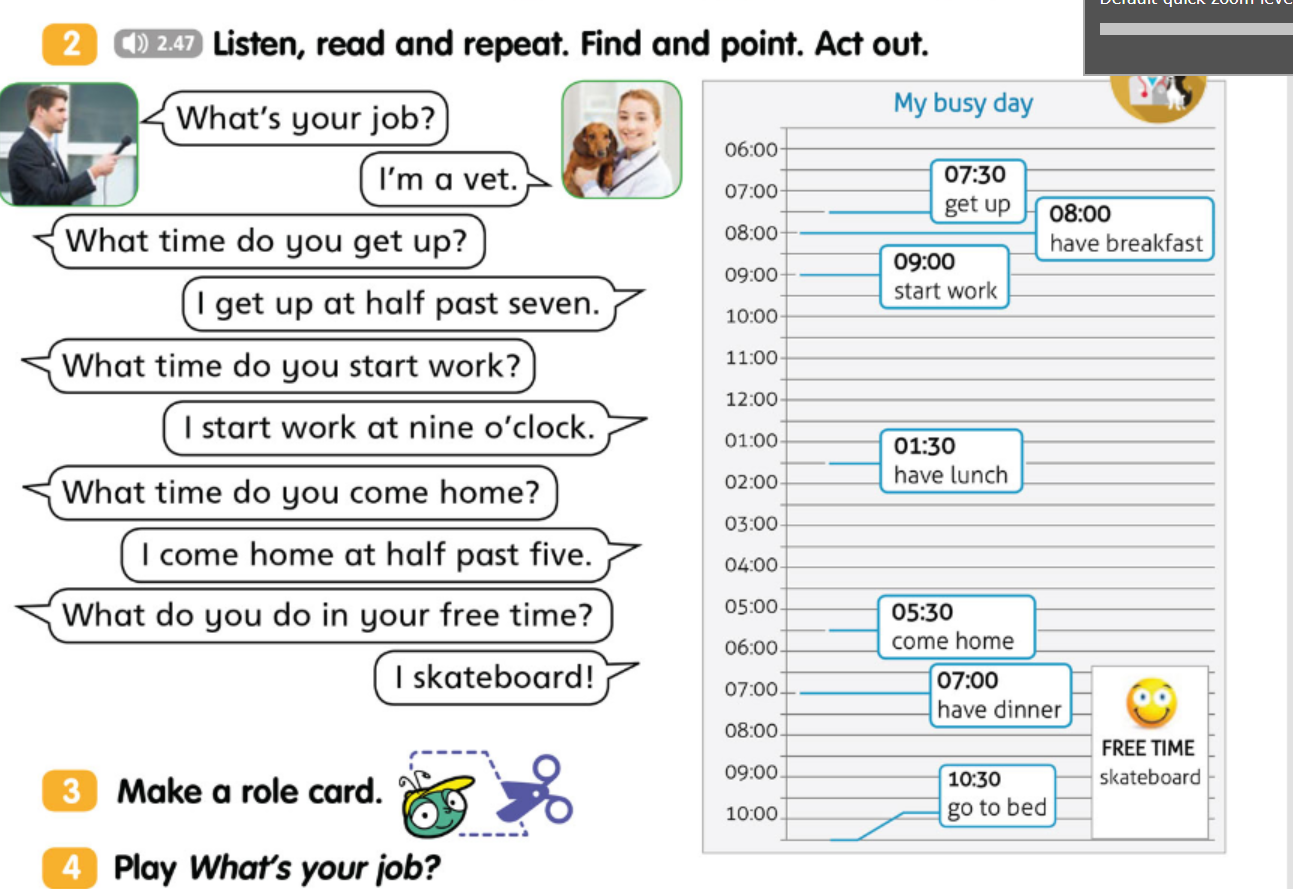 Z ćwiczeniówki, proszę zrobić ćwiczenia ze strony 43.